IL SECOLO XIX                                      25 agosto 2005ALBUM SPETTACOLIWilma Goich e la gara di karaoke nel gran finale dell’estate alla “Pianacci”Rush finale end di spettacoli nel programma:”Che estate alla Pianacci 2005" sulle alture tra Voltri e Pra'. Le dieci serate partite il 10 luglio, termineranno con un doppio appuntamento domani e sabato. Per questo fine agosto c'è stato un piccolo cambiamento di programma, infatti la prevista serata di Ferragosto con Wilma Goich e l'orchestra spettacolo di Gianni Caffarena era stata sospesa a causa della pioggia. Quindi la serata sarà recuperata domani alle 21, grazie anche alla cortese disponibilità degli artisti. L'artista ligure (è nata a Cairo Montenotte) si impegnerà in una serata musicale improntata sugli evergreen che per tanti anni, avendo inciso il suo primodisco nel 'hanno consacrata come ottima interprete di bellissime canzoni. Una su tutte, e per cui è nella storia della musica pop italiana, è la sua delicata interpretazione di "Se stasera sono qui" di Luigi Tenco, una canzone che sembra scritta apposta per la sua vocalità. Da non dimenticare anche "Le colline sono in fiore" (1965), registrato in diverse lingue straniere, che ha venduto sei milioni di dischi in tutto il mondo.Per ciò che riguarda la tradizionale "chiusura" dei due mesi di spettacoli, la KaraoCep invece che in due giorni dà appuntamento solo al sabato. Come sempre i partecipanti alla gara di karaoke, organizzata in collaborazione con la Croce Azzurra Ca' Nova, avranno il sostegno caloroso di parenti e amici. Tutti gli spettacoli sono a ingresso gratuito e si terranno nell'area spettacoli del Consorzio Sportivo Pianacci (via della Benedicta 14/16), uno spazio con ampie possibilità di parcheggio nelle vicinanze e con il servizio bar del Circolo Arci del Consorzio stesso. L'intero programma usufruisce del contributo del assessorato alla Promozione della Città, quello alla Vivibilità, unito a quello dello Sport, della cultura e alle Politiche Giovanili e naturalmente della circoscrizione Ponente, mentre, per la prima volta, anche un privato partecipa: il Voltri Terminal EuropaClaudia Lupi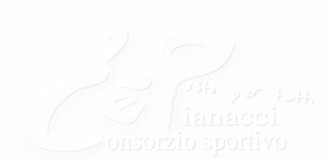 